Цветовой тест М. Люшера (сокращенный вариант)Цветовой тест М. Люшера (далее – Тест Люшера) основан на экспериментально установленной зависимости между предпочтением человеком определенных цветов (оттенков) и его текущим психологическим состоянием. Тест Люшера также основан на предположении о том, что выбор цвета отражает нередко направленность испытуемого на определенную деятельность, настроение, функциональное состояние и наиболее устойчивые черты личности. Тест Люшера характерен тем, что может за короткое время (время проведения - меньше 10 мин) дать глубокую и обширную, причем свободную от сознательного контроля испытуемого, характеристику его психологического состояния. Зарубежные психологи применяют тест Люшера в целях профориентации при подборе кадров, комплектовании производственных коллективов. Значения цветов в их психологической интерпретации определялись в ходе разностороннего обследования многочисленного контингента различных тестируемых. Инструкция при проведении:Выберите, цвет, который сейчас наиболее Вам приятен. Просьба к Вам при этом не связывать цвет карточки с цветом Вашей одежды или машины, отвлечься от них. Затем из оставшихся семи цветов выберите наиболее приятный. Повторите процедуру с оставшимися шести цветами, затем пятью и так до конца. Записывайте цвета в том порядке, котором они были выбраны от наиболее приятного до наименее. Через 2-3 мин опять вернитесь к 8 цветовым карточкам и проделайте то же самое. При этом не нужно ориентироваться на порядок раскладки в первом выборе, выбирайте цвета, как будто а впервые. Стимульный материал: 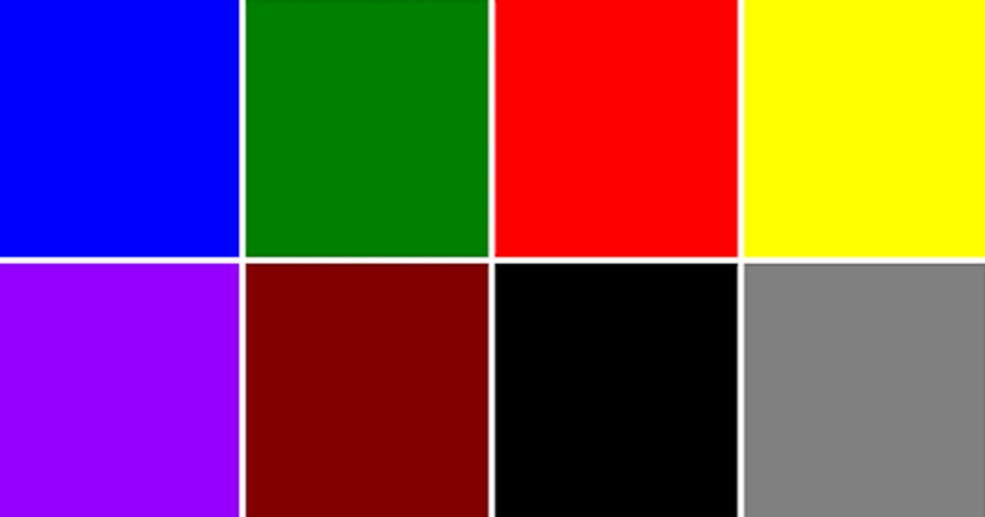 Ключ к тесту Люшера Характеристика цветов (по Максу Люшеру) включает в себя 4 основных и 4 дополнительных цвета. Основные цвета: 1) синий — символизирует спокойствие, удовлетворенность; 2) сине-зеленый — чувство уверенности, настойчивость, иногда упрямство; 3) оранжево-красный — символизирует силу волевого усилия, агрессивность, наступательные тенденции, возбуждение; 4) светло-желтый — активность, стремление к общению, экспансивность, веселость. При отсутствии конфликта в оптимальном состоянии основные цвета должны занимать преимущественно первые пять позиций. Дополнительные цвета: 5) фиолетовый; 6) коричневый, 7) черный, 8) серый (0). Символизируют негативные тенденции: тревожность, стресс, переживание страха, огорчения. Значение этих цветов (как и основных) в наибольшей степени определяется их взаимным расположением, распределением по позициям, что будет показано ниже. Первый выбор в тесте Люшера характеризует желаемое состояние, второй — действительное. В зависимости от цели исследования можно интерпретировать результаты соответствующего тестирования». В результате тестирования получаем восемь позиций; первая и вторая — явное предпочтение (обозначаются + + ); третья и четвертая — предпочтение (обозначаются х х); пятая и шестая — безразличие к цвету (обозначаются = = ); седьмая и восьмая — антипатия к цвету (обозначаются — —) На основании анализа более 36 000 результатов исследований М. Люшер дал примерную характеристику выбранных позиций: 1-я позиция отражает средства достижения цели (например, выбор синего цвета говорит о намерении действовать спокойно, без излишнего напряжения); 2-я позиция показывает цель, к которой стремится испытуемый; 3-я и 4-я позиции характеризуют предпочтение цвету и отражают ощущение испытуемым истинной ситуации, в которой он находится, или же образ действий, который ему подсказывает ситуация; 5-я и 6-я позиции характеризуют безразличие к цвету, нейтральное к нему отношение. Они как бы свидетельствуют, что испытуемый не связывает свое состояние, настроение, мотивы с данными цветами. Однако в определенной ситуации эта позиция может содержать резервную трактовку цвета, например, синий цвет (цвет покоя) откладывается временно как неподходящий в данной ситуации; 7-я и 8-я позиции характеризуют негативное отношение к цвету, стремление подавить какую-либо потребность, мотив, настроение, отражаемые данным цветом. + + X X = = - - 3 4 1 0 2 5 6 7 Запись выбранных цветов осуществляется перечнем номеров в порядке предпочтения с указанием позиций. Например, при выборе красного, желтого, синего, серого, зеленого, фиолетового, коричневого и черного цветов записывается: Зоны (+ +; х  х; =  =; — —) образуют 4 функциональные группы. Интерпретация результатов тестирования Как отмечалось, одним из приемов трактовки результатов выбора является оценка положения основных цветов. Если они занимают позицию далее пятой, значит, характеризуемые ими свойства, потребности не удовлетворены, следовательно, имеют место тревожность, негативное состояние. Основные цвета, по мнению Макса Люшера, символизируют следующие психологические потребности: № 1 (синий) — потребность в удовлетворении, спокойствии, устойчивой положительной привязанности; № 2 (зеленый) — потребность в самоутверждении; № 3 (красный) — потребность активно действовать и добиваться успеха; № 4 (желтый) — потребность в перспективе, надеждах на лучшее, мечтах. Если основные цвета находятся в 1-й — 5-й позициях, считается, что эти потребности в известной мере удовлетворяются, воспринимаются как удовлетворяемые; если они в 6-й — 8-й позициях, имеет место какой-либо конфликт, тревожность, неудовлетворенность из-за неблагоприятных обстоятельств. Отвергаемый цвет может рассматриваться как источник стресса. Например, отвергаемый синий цвет означает неудовлетворенность отсутствием покоя, привязанности. Анализируя и интерпретируя результаты теста Люшера, полученную психодиагностическую информацию следует сопоставлять с материалами анкетирования, наблюдения, бесед, изучения документов об испытуемых. Только при таком разностороннем изучении личности можно делать какие-то серьезные заключения о чертах личности, ее психологических особенностях. То же самое следует сказать о перспективах использования результатов теста для оценки состояния, в частности эмоционального состояния, напряженности, тревожности. Однако совпадение показателей цветового теста (выбор цветов № 6, 7, 0 в первой позиции) и данных анкетирования и наблюдения позволяет с большей уверенностью судить о развитии у испытуемых различных негативных состояний. Интерпретация (расшифровка) цветных пар по Люшеру Позиции «+ +». Первый цвет синий +1+2 (синий и зеленый) — чувство удовлетворенности, спокойствия, стремление к спокойной обстановке, нежелание участвовать в конфликтах, стрессе. +1 +3 (синий и красный) — чувство целостности, активное и не всегда осознанное стремление к тесным отношениям. Потребность во внимании со стороны других. +1 +5 (синий и фиолетовый) — небольшое беспокойство, потребность в тонком окружении, стремление к эстетическому. +1 +6 (синий и коричневый) — чувство беспокойства, страх одиночества, стремление уйти от конфликтов, избежать стресса. +1 +7 (синий и черный) — негативное состояние, стремление к покою, отдыху, неудовлетворенность отношением к себе, негативное отношение к ситуации. +1 +0 (синий и серый) — негативное состояние, потребность освободиться от стресса, стремление к покою, отдыху. Первый цвет зеленый +2 +1 (зеленый и синий) — позитивное состояние, стремление к признанию, к деятельности, обеспечивающей успех. +2 +3 (зеленый и красный) — активное стремление к успеху, к самостоятельным решениям, преодолению преград в деятельности. +2 +4 (зеленый и желтый) — небольшое беспокойство, стремление к признанию, популярности, желание произвести впечатление. +2 +5 (зеленый и фиолетовый) — небольшое беспокойство, стремление к признанию, популярности, желание супервпечатлений, повышенное внимание к реакциям окружающих на свои поступки. +2 +6 (зеленый и коричневый) — чувство неудовлетворенности, усталости, переоценка значимости отношения к себе со стороны окружающих. +2 +7 (зеленый и черный) — чувство обиды, злости, стремление к жесткости, авторитетности в отношениях. +2 +0 (зеленый и серый) — чувство неудовлетворенности, стремление к признанию, желание произвести впечатление. Первый цвет красный +3 +1 (красный и синий) — деловое возбуждение, активное стремление к деятельности, впечатлениям, удовольствиям. +3 +2 (красный и зеленый) — деловое возбуждение, активное стремление к цели, преодолению всех трудностей, стремление к высокой оценке своей деятельности. +3 +4 (красный и желтый) — деловое, слегка повышенное возбуждение, увлеченность, оптимизм, стремление контактам, расширение сферы деятельности. +3 +5 (красный и фиолетовый) — повышенное возбуждение, не всегда адекватная увлеченность, стремление произвести впечатление. +3 +6 (красный и коричневый) — негативное настроение, огорчение из-за неудачи, нежелание лишиться благ приятной ситуации. +3 +7 (красный и черный) — негативное настроение злость, стремление уйти из неблагоприятной ситуации. +3 +0 (красный и серый) — чувство неудовлетворенности, направленность на рискованное действие. Первый цвет желтый +4 +1 (желтый и синий) — настроение в общем положительное, стремление к позитивному эмоциональному состоянию, взаимовыдержке. +4 +2 (желтый и зеленый) — настроение в общем положительное, желание поиска первых путей решения стоящих задач, стремление к самоутверждению. +4 +3 (желтый и красный) — несколько повышенное деловое возбуждение, стремление к широкой активное +4 +5 (желтый и фиолетовый) — небольшая эйфория, стремление к ярким событиям, желание произвести впечатление. +4 +6 (желтый и коричневый) — негативное настроение, огорчение и потребность в эмоциональной разрядке и отдыхе. +4 +7 (желтый и черный) — весьма негативное настроение, стремление уйти от любых проблем, склонность к необходимым, малоадекватным решениям. +4 +0 (желтый и серый) — негативное угнетенное стояние, стремление выйти из неприятной ситуации, четкое представление о том, как это сделать. Первый цвет фиолетовый +5 +1 (фиолетовый и синий) — неопределенное настроение, стремление к согласию и гармонии. +5 +2 (фиолетовый и зеленый) — настороженность, желание произвести впечатление. +5 +3 (фиолетовый и красный) — некоторое возбуждение, увлеченность, активное стремление произвести впечатление.+5 +4 (фиолетовый и желтый) — возбуждение, фантазирование, стремление к ярким событиям. +5 +6 (фиолетовый и коричневый) — возбуждение, направленность на сильные эмоциональные переживания. +5 +7 (фиолетовый и черный) — негативное состояние. +5 +0 (фиолетовый и серый) — напряжение, стремление оградить себя от конфликтов, стресса. Первый цвет коричневый +6 +1 (коричневый и синий) — напряжение, страх одиночества, желание уйти из неблагоприятной ситуации. +6 +2 (коричневый и зеленый) — чувство беспокойства, стремление к строгому контролю над собой, чтобы избежать ошибки. +6 +3 (коричневый и красный) — активное стремление к эмоциональной разрядке. +6 +4 (коричневый и желтый) — утрата веры в положительные перспективы, вероятность необдуманных решений («мне все равно»). +6 +5 (коричневый и фиолетовый) — чувство неудовлетворенности, стремление к комфорту. +6 +7 (коричневый и черный) — негативное состояние, разочарованность, стремление к покою, желание уйти от активности. +6 +0 (коричневый и серый) — весьма негативное состояние, стремление уйти от сложных проблем, а не бороться с ними. Первый цвет черный +7 +1 (черный и синий) — весьма негативное состояние, стремление уйти от проблем («оставили бы в покое». +7 +2 (черный и зеленый) — возбуждение, гневное отношение к окружающим, не всегда адекватное упрямство. +7 +3 (черный и красный) — сильное возбуждение, возможны аффективные поступки. +7+4 (черный и желтый) — весьма негативное состояние, отчаяние, суицидные мысли. +7 +5 (черный и фиолетовый) — напряженность, мечты о гармонии.+7 +6 (черный и коричневый) — возбуждение, постановка нереальных задач, стремление уйти от беспокойных мыслей, неблагоприятных ситуаций. +7 +0 (черный и серый) — чувство безнадежности, обреченности, стремление сопротивляться всему, неадекватность. Первый цвет серый +0 +1 (серый и синий) — негативное состояние, желание спокойной ситуации. +0 +2 (серый и зеленый) — негативное состояние, ощущение враждебности окружающих и желание оградиться от среды. +0 +3 (серый и красный) — негативное состояние, возвышенные требования к окружающим, не всегда адекватная активность. +0 +4 (серый и желтый) — негативное состояние, стремление уйти от проблем, а не решать их. +0 +5 (серый и фиолетовый) — чувство беспокойства и настороженности, стремление скрыть это чувство. +0 +6 (серый и коричневый) — весьма негативное стояние, стремление уйти от всего сложного, трудного, от волнения. +0 +7 (серый и черный) — весьма негативное состояние, обида, чувство угнетенности, вероятность неадекватных решений. Позиции «— —». Первый цвет серый —О —1 (серый и синий) — чувство неудовлетворенности, эмоциональной напряженности. —О —2 (серый и зеленый) — эмоциональная напряженность, желание выйти из неблагоприятной ситуации. —О —3 (серый и красный) — раздраженность, чувство беспомощности. —О —4 (серый и желтый) — тревожность, неуверенность в своих силах. —О —5 (серый и фиолетовый) — небольшое контролируемое возбуждение. —О —6 (серый и коричневый) — тревожность, неуверенность в своих силах, но при этом завышенная требовательность, желание достичь признания своей личности. —0 —7 (серый и черный) — отрицание каких-либо ограничений своей личности, активное стремление к деятельности. Первый цвет синий —1 —2 (синий и зеленый) — сильное напряжение, стремление избавиться от негативного стрессового состояния. —1 —3(синий и красный) — сильное напряжение, чувство беспомощности, желание выйти из эмоциональной ситуации. —1 —4 (синий и желтый) — состояние, близкое к стрессу, эмоциональные негативные переживания, чувство беспомощности. —1 —5 (синий и фиолетовый) — состояние, близкое к стрессу, сложность взаимоотношений, чувство ограниченности в возможностях, нетерпеливость. —1 —6 (синий и коричневый) — эмоциональная неудовлетворенность, самоограничение, поиск поддержки. —1 —7 (синий и черный) — состояние, близкое к стрессу, эмоциональная неудовлетворенность, стремление уйти из психогенной ситуации. —1 —О (синий и серый) — несколько угнетенное состояние, тревожность, ощущение бесперспективности. Первый цвет зеленый —2 —1 (зеленый и синий) — угнетенное состояние неверие в свои силы, стремление уйти из неприятной ситуации. —2 —3 (зеленый и красный) — сильное возбуждение, тягостные переживания, отношения со средой считает для себя враждебными, возможны аффективные поступки. —2 —4 (зеленый и красный) — состояние, близкое к фрустрации, чувство разочарования, нерешительность. —2 —5 (зеленый и фиолетовый) — состояние, близкое к стрессовому, чувство оскорбленного достоинства, неверие в свои силы. —2 —6 (зеленый и коричневый) — состояние, близкое к стрессовому, неадекватно повышенный самоконтроль необоснованное стремление к признанию. —2 —7 (зеленый и черный) — состояние фрустрации за ограничения амбициозных требований, недостаточная целеустремленность. —2 —0 (зеленый и серый) — состояние фрустрации, раздраженность из-за ряда неудач, снижение волевых качеств. Первый цвет красный —3 —1 (красный и синий) — подавляемое возбуждение, раздражительность, нетерпеливость, поиск выхода из негативных отношений, сложившихся с близкими людьми —3 —2 (красный и зеленый) — состояние стресса из-за неадекватной самооценки. —3 —4 (красный и желтый) — мнительность, тревожность, неадекватная оценка среды, стремление к самооправданию. —3 —5 (красный и фиолетовый) — состояние стресса из-за за неудачных попыток достичь взаимопонимания, чувство неуверенности, беспомощности, желание сочувствия. —3 —6 (красный и коричневый) — сильное напряжение, вызванное иногда самоограничением либидо, отсутствие дружеских контактов, неуверенность в своих силах. —3 —7 (красный и черный) — состояние стресса из-за глубокого разочарования, фрустрация, чувство тревожности, бессилия решить конфликтную проблему, желание выйти из фрустрирующей ситуации любым путем, сомнение в том, что это удастся. —3 —0 (красный и серый) — сдерживаемое возбуждение, чувство утрачиваемой перспективы, вероятность нервного истощения. Первый цвет желтый —4 —1 (желтый и синий) — чувство разочарования, состояние, близкое к стрессу, стремление подавить негативные эмоции. —4 —2 (желтый и зеленый) — состояние нерешительности, тревожности, разочарования. —4 —3 (желтый и красный) — состояние стресса, сопровождаемое возбуждением, сомнения в успехе, претензии, не подкрепляемые реальными возможностями, самооправдание. —4 —5 (желтый и фиолетовый) — эмоциональное разочарование и чувство беспокойства, тревоги, разочарования. —4 —7 (желтый и черный) — напряженность, чувство неуверенности, настороженности, стремление избежать контроля извне. —4 —0 (желтый и серый) — напряженность, чувство боязни потерять что-то важное, упустить возможности, напряженное ожидание. Первый цвет фиолетовый —5 —1 (фиолетовый и синий) — чувство неудовлетворенности, стимулирующее к активности, стремление к сотрудничеству. —5 —2 (фиолетовый и зеленый) — стрессовые состояния из-за неосуществившегося самоутверждения. —5 —3 (фиолетовый и красный) — стрессовое состоя из-за неудач в активных, иногда необдуманных действ! —5 —4 (фиолетовый и желтый) — настороженность, подозрительность, разочарование, замкнутость. —5 —6 (фиолетовый и коричневый) — стресс, вызванный нарушением желательных взаимоотношений, повышенная взыскательность к другим. —5 —7 (фиолетовый и черный) — напряжение из-за ограничения в самостоятельных решениях, стремление к взаимопониманию, откровенному выражению мыслей. —5 —0 (фиолетовый и серый) — проявление нетерпения, но в то же время стремление к самоконтролю, вызывает некоторое эмоциональное возбуждение. Первый цвет коричневый —6 —1 (коричневый и синий) — негативное состояние, чувство неудовлетворенности из-за недостаточного признания заслуг (реальных и предполагаемых), стремление к самоограничению и самоконтролю. —6 —2 (коричневый и зеленый) — негативное состояние из-за чрезмерного самоконтроля, упрямое желание выделиться, сомнения в том, что это удастся. —6 —3 (коричневый и красный) — стрессовое состояние из-за подавленности эротических и других биологических потребностей, стремление к сотрудничеству для выхода из стресса. —6 —4 (коричневый и желтый) — напряженность стремления скрыть тревогу под маской уверенности и беспечности. —6 —5 (коричневый и фиолетовый) — негативное состояние из-за неудовлетворенного стремления к чувствственной гармонии. —6 —7 (коричневый и черный) — стремление уйти из подчинения, негативное отношение к различным запретам. —6 —0 (коричневый и серый) — стрессовое состояние из-за подавления биологических, потребностей либидо. Первый цвет черный —7 —1 (черный и синий) — состояние беспокойства в связи со скрываемым желанием получить помощь, поддержку. —7 —2 (черный и зеленый) — состояние, близкое к фрустрации из-за ограничения свободы желаемых действий, стремление избавиться от помех. —7—3 (черный и красный) — стрессовое состояние, вызванное разочарованием в ожидаемой ситуации, эмоциональное возбуждение. —7 —4 (черный и желтый) — стрессовое состояние из-за боязни дальнейших неудач, отказ от разумных компромиссов. —7 —5 (черный и фиолетовый) — поиски идеализированной ситуации. —7 —6 (черный и коричневый) — стрессовое состояние из-за неприятных ограничений, запретов, стремление сопротивляться ограничениям, уйти от заурядности. —7 —0 (черный и серый) — стремление уйти из неблагоприятной ситуации. Первый цвет серый —0 —1 (серый и синий) — некоторое напряжение, стремление противостоять негативным чувствам. —0 —2 (серый и зеленый) — негативное состояние в связи с перенапряжением, переутомлением. —0 —3 (серый и красный) — подавляемое беспокойство, возможность аффективных действий, раздражительность. —0 —4 (серый и желтый) — чувства тревожности, неуверенности.  —0 —5 (серый и фиолетовый) — напряжение в связи с подавлением чувственных переживаний. —0 —6 (серый и коричневый) — стремление выйти из неблагоприятной ситуации, несколько завышенная самооценка. —0—7 (серый и черный) — стремление выйти из неблагоприятной ситуации, надежда на хорошие перспективы в будущем. Макс Люшер составил специальную таблицу, в которой отмечены сочетания цветов в разных позициях, предполагающие отражение конфликтов, переживаемых испытуемыми (не касаясь причины, мотивов этих конфликтов). Две первые и две последние позиции с набором цветов, отражающие серьезные конфликты:Позиции 1,27,80,40,10,60,20,70,31,70,42,71,23,71,34,01,44,62,04,72,16,02,36,42,46,73,07.03.17.13,27,23,47,33,57,44,17,54,27,64,25,36,37,3